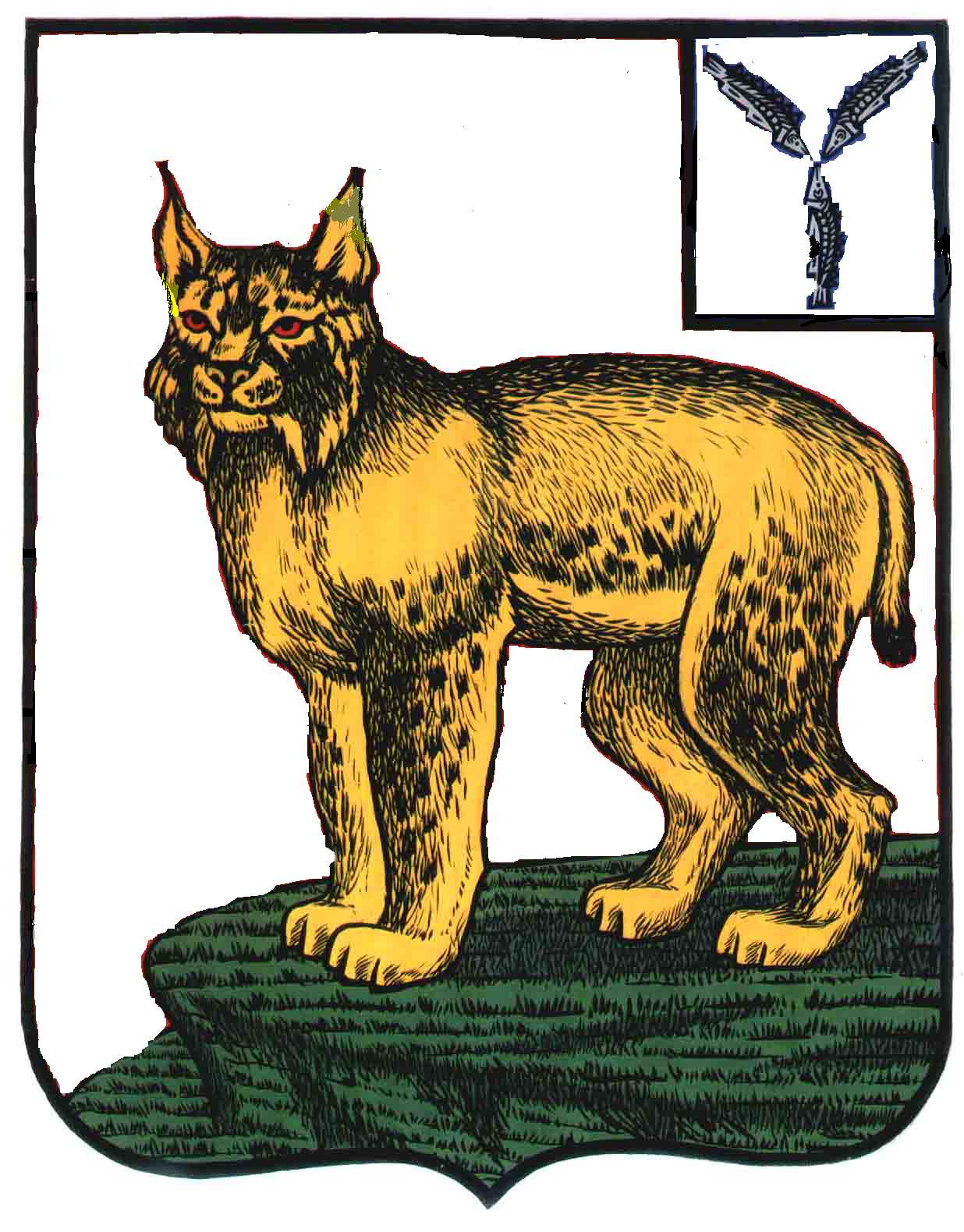 АДМИНИСТРАЦИЯ  ТУРКОВСКОГО МУНИЦИПАЛЬНОГО РАЙОНА САРАТОВСКОЙ ОБЛАСТИПОСТАНОВЛЕНИЕ От 09.03.2021 г.	№ 177О внесении изменений в постановление администрации Турковского муниципального района от 30 декабря 2016 года № 830В соответствии со статьей 19 Федерального закона от 5 апреля 2013 года № 44-ФЗ «О контрактной системе в сфере закупок товаров, работ, услуг для обеспечения государственных и муниципальных нужд», Постановлением Правительства Российской Федерации от 02 сентября 2015 года № 926 «Об утверждении общих правил определения требований к закупаемым заказчиками отдельным видам товаров, работ, услуг (в том числе предельных цен товаров, работ, услуг)», Уставом Турковского муниципального района администрация Турковского муниципального района ПОСТАНОВЛЯЕТ: 1. Внести в постановление администрации Турковского муниципального района от 30 декабря 2016 года № 830 «Об утверждении Правил определения требований к закупаемым органами местного самоуправления Турковского муниципального района и подведомственными им казенными и бюджетными учреждениями к отдельным видам товаров, работ, услуг (в том числе предельных цен товаров, работ, услуг)» изменения согласно приложению.2. Настоящее постановление вступает в силу со дня его подписания.3. Контроль за исполнением настоящего постановления возложить на заместителя главы администрации муниципального района - начальника финансового управления администрации муниципального района Губину В.В. Глава Турковского муниципального района						      А.В. НикитинПриложение к постановлению администрации муниципальногорайона от 09.03.2021 г. № 117Изменения, вносимые в постановление администрации Турковского муниципального района от 30 декабря 2016 года №830 «Об утверждении Правил определения требований к закупаемым органами местного самоуправления Турковского муниципального района и подведомственными им казенными и бюджетными учреждениями к отдельным видам товаров, работ, услуг (в том числе предельных цен товаров, работ, услуг)»1. В наименование слова «казенными и бюджетными учреждениями» заменить словами «казенными учреждениями, бюджетными учреждениями и унитарными предприятиями»;2. В пункте 1 слова «казенными и бюджетными учреждениями» заменить словами «казенными учреждениями, бюджетными учреждениями и унитарными предприятиями».В Правилах определения требований к закупаемым органами местного самоуправления Турковского муниципального района и подведомственными им казенными и бюджетными учреждениями к отдельным видам товаров, работ, услуг (в том числе предельных цен товаров, работ, услуг), утвержденных настоящим постановлением:3. В наименование слова «казенными и бюджетными учреждениями» заменить словами «казенными учреждениями, бюджетными учреждениями и унитарными предприятиями»;4. В пункте 1 слова «казенными и бюджетными учреждениями» заменить словами «казенными учреждениями, бюджетными учреждениями и унитарными предприятиями».5. В пункте 2 слова «казенными и бюджетными учреждениями» заменить словами «казенными учреждениями, бюджетными учреждениями и унитарными предприятиями (далее – организации)».6. Подпункты «а», «б» пункта 3 изложить в следующей редакции:«а) доля оплаты по отдельному виду товаров, работ, услуг (в соответствии с графиками платежей) по контрактам, информация о которых включена в реестр контрактов, заключенных заказчиками, и реестр контрактов, содержащих сведения, составляющие государственную тайну, муниципальными органами и подведомственными им организациями, в общем объеме оплаты по контрактам, включенным в указанные реестры (по графикам платежей), заключенным соответствующими муниципальными органами и подведомственными им организациями;»;б) доля контрактов на закупку отдельных видов товаров, работ, услуг муниципальных органов и подведомственных им организаций, в общем количестве контрактов на приобретение товаров, работ, услуг, заключаемых соответствующими муниципальными органами и подведомственными им организациями.».7. В пункте 4 слово «учреждениями» заменить словом «организациями»;8. По тексту подпункта «а» пункта 7 слово «учреждений» заменить словом «организаций».